Антикоррупционная оговоркаПри исполнении своих обязательств по настоящему контракту Стороны, их аффилированные лица, работники, а также лица, действующие от имени и по поручению Сторон, не выплачивают, не предлагают выплатить и не разрешают выплату каких-либо денежных средств или ценностей, прямо или косвенно, любым лицам для оказания влияния на действия или решения этих лиц с целью получить какие-либо неправомерные преимущества или для достижения иных неправомерных целей.При исполнении обязательств по настоящему контракту Стороны, их аффилированные лица, работники, а также лица, действующие от имени и по поручению Сторон, не осуществляют действия, квалифицируемые как дача (получение) взятки, коммерческий подкуп, а также иные действия, нарушающие требования законодательства Российской Федерации и международных актов о противодействии коррупции, и обязуются принимать меры по недопущению любой возможности возникновения конфликта интересов в связи с исполнением условий настоящего контракта.В случае возникновения у Стороны обоснованных подозрений, что произошло или может произойти нарушение каких-либо положений, указанных в пунктах 1, 2 настоящего раздела контракта, а также возникновение личной заинтересованности при исполнении настоящего контракта, которая приводит или может привести к конфликту интересов, соответствующая Сторона обязуется уведомить другую Сторону в письменной форме. В письменном уведомлении Сторона обязана сослаться на факты или предоставить материалы, подтверждающие или дающие основание предполагать, что произошло или может произойти нарушение каких-либо положений пунктов 1 и 2 настоящего раздела контракта, а также возникновение личной заинтересованности при исполнении настоящего контракта, которая приводит или может привести к конфликту интересов.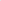 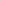 Сторона, получившая письменное уведомление, указанное в пункте 3 настоящего раздела контракта, обязана рассмотреть уведомление и сообщить другой Стороне об итогах его рассмотрения в течение 10 (десяти) дней с даты получения.Стороны гарантируют осуществление надлежащего разбирательства по фактам нарушения положений пунктов 1 и 2 настоящего раздела контракта и применение эффективных мер по предотвращению возможных конфликтных ситуаций.В случае нарушения одной Стороной обязательств воздерживаться от запрещенных в пунктах 1, 2 настоящего раздела контракта действий и (или) неполучения другой Стороной в установленный настоящим контрактом срок подтверждения, что нарушения не произошло или не произойдет, другая Сторона направляет информацию о фактах нарушений и материалы в компетентные органы в соответствии с действующим законодательством.